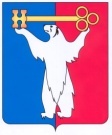 АДМИНИСТРАЦИЯ ГОРОДА НОРИЛЬСКАКРАСНОЯРСКОГО КРАЯПОСТАНОВЛЕНИЕ18.07.2017	                                         г. Норильск 				            № 296О внесении изменений в постановление Администрации города Норильска 
от 17.03.2011 № 111 В целях урегулирования вопросов, связанных с предотвращением и устранением коррупционных проявлений в муниципальных автономных учреждениях муниципального образования город Норильск,ПОСТАНОВЛЯЮ:1. Внести в Порядок создания и деятельности муниципальных автономных учреждений муниципального образования город Норильск, утвержденный постановлением Администрации города Норильска от 17.03.2011 № 111 (далее – Порядок), следующие изменения:1.1. раздел 2 «Осуществление функций и полномочий учредителя автономного учреждения» Порядка дополнить новым пунктом 2.1.26 следующего содержания:«2.1.26. осуществляет проверки на основании распоряжения Администрации города Норильска, издаваемого Руководителем Администрации города Норильска, предметом которых является выявление, предотвращение и урегулирование конфликта интересов в автономных учреждениях;»;1.2. пункт 2.1.26 Порядка считать пунктом 2.1.27.2. Опубликовать настоящее постановление в газете «Заполярная правда» и разместить его на официальном сайте муниципального образования город Норильск.И.о. Руководителя Администрации города Норильска		        А.П. Митленко